Indicação Nº        /  2020Sugere ao Poder Executivo, que providencie junto a SECONSER a troca da lâmpada queimada na Rua República Dominicana (antiga Rua 23), em frente ao nº 542 - Niterói.Indico à Mesa na forma Regimental, que seja enviado ofício ao Exmo. Senhor Prefeito de Niterói Rodrigo Neves, que providencie junto a SECONSER a troca da lâmpada queimada na Rua República Dominicana (antiga Rua 23), em frente ao nº 542 - Niterói.JUSTIFICATIVAJustifica-se a presente indicação, para atender à solicitação dos moradores, pois o local encontra-se às escuras, causando medo e insegurança aos que ali passam a pé e os que trafegam com seus veículos.Niterói, 21 de Setembro de 2020.__________________________________VEREADOR RICARDO EVANGELISTA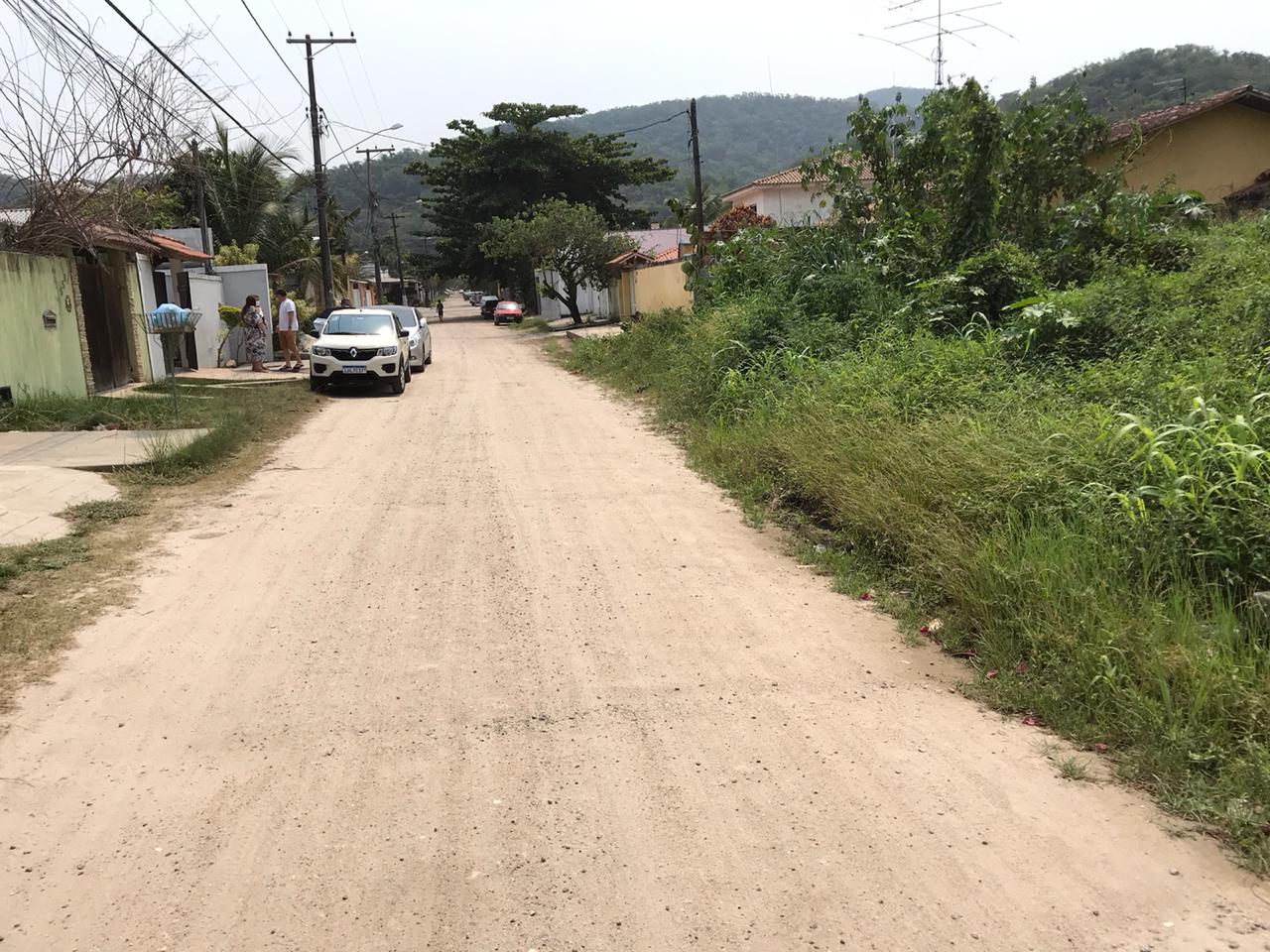 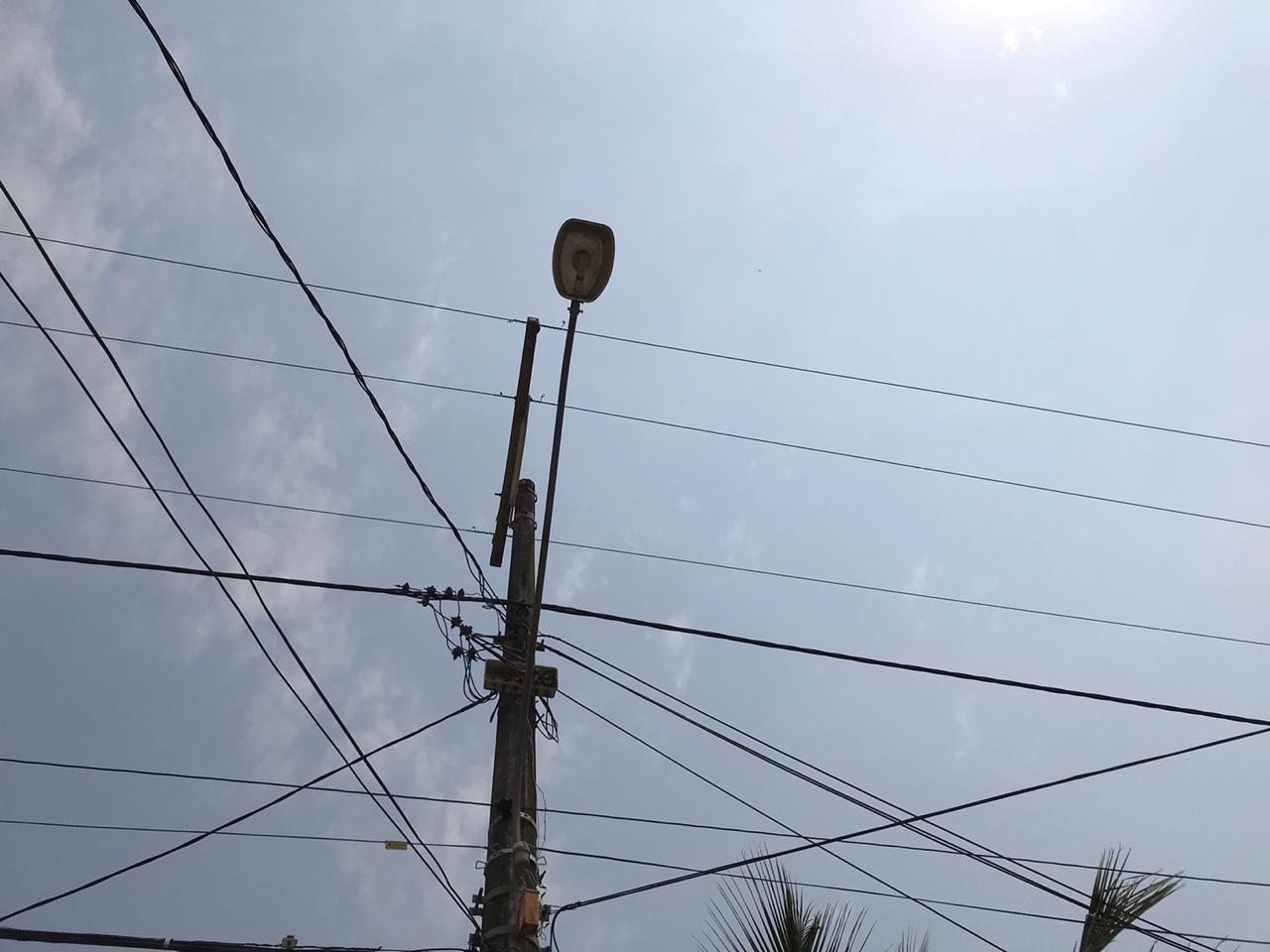 